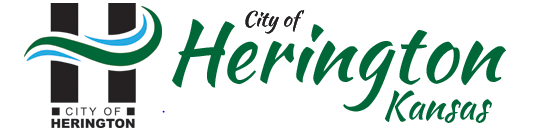 Sidewalk Repair Program ApplicationName/Address Project Scope      Company Information (Do not complete if the residential propertyI take all responsibility for mixing, placing, and construction of cement on a defined area. I also am responsible for cleaning the work area. Failure to do so can lead to a property maintenance violation. I will not hold the City of Herington responsible for any maintenance of the sidewalk after installation. I have read all terms and conditions in the “City of Herington Sidewalk Repair Program”.             _________________________________________________________               ______________________________________          Signature                                                                  		           DateApproved: 	Denied:					Employee Assigned:______________________			Last:                                            First:                                                      Middle Initial:TitleAddress:Address:City:  Herington                                State:     Ks.               ZIP:   67449                                 Phone: City:  Herington                                State:     Ks.               ZIP:   67449                                 Phone: Residential or Business:Dimensions of repair (please see requirements attached)Name and number of the concrete company, if being used:Please include a drawing of the proposed area being replacedPlease include a drawing of the proposed area being replacedType of Business:                                                                                     In Business Since:Legal Form Under Which Business Operates:                                                                       Corporation                              Partnership                           Proprietorship If Division/Subsidiary, Name of Parent Company:                                                 In Business Since:Name of Company Principal Responsible for Business Transactions:                 Title:Address:                                    City:                                          State:           ZIP:                    Phone:Name of Company Principal Responsible for Business Transactions:                 Title:Address:                                    City:                                          State:           ZIP:                    Phone: